Načrt dela za 5.a: sreda, 15.04.2020             OSTANITE ZDRAVI!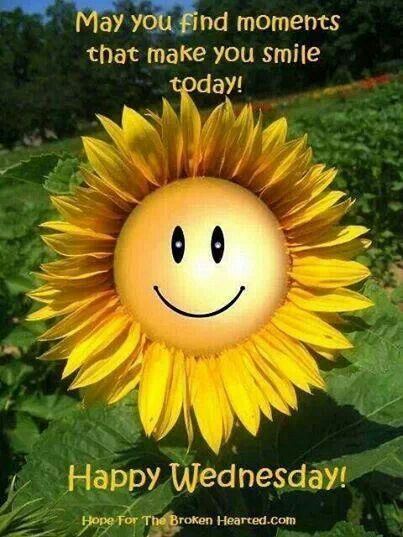                                                                  Učiteljica Mateja Arh                                                                 E-mail: mateja.arh@oskoroskabela.siMISEL DNEVA: ‚‘Vsak dan sije novo sonce.‘‘NOVA SNOV: DOCTOR, PLEASE HELP – ZDRAVNIK, PROSIM POMAGAJ► UČB. Str. 54 / naloga 28 = preberi trditve, kako ravnamo z živalmi in v učbenik s svinčnikom odkljukaj ali se s trditvijo strinjaš ali ne. Trditve preberi na glas in preveri ali stavke razumeš.► UČB. Str. 55 / naloga 29ab 1 Poglej slike pod naslovom in predvidevaj o čem bo govorila zgodba.2 Poslušaj posnetek in glej slike pri nalogi 29b.https://my-sails.com/ucenci ( posnetek 19)3 V zvezek zapiši naslov DOCTOR, PLEASE HELP in prepiši besede pri nalogi 29a ter jih prevedi glede na zgodbo. Besede lahko tudi ilustriraš.(a nurse – medicinska sestra, a doctor – zdravnik,….) ► DZ str. 53 / reši nalogo 21a in b► UČB. Str. 54 / naloga 27 = poslušaj pesem o krokodilu in zraven zapoj. Potem v učbeniku reši nalogo 27b kar s svinčnikom.► DODATNA NALOGA: tisti, ki zmorete ali želite več, rešite nalogo 22 v DZ-ju na str. 54.REŠITVE:► UČB. Str. 53/ naloga 26Linda’s pet; Bob’s pet; Johnny’s pet► UČB. Str. 52/ naloga 231 sheep; 17 goat; 11 shark; 6 eagle; 16 turkey; 3 panther; 18 piranha; 2 peacock; 12 whale;8 lemur; 7 crocodile; 4 rabbit; 15 fox; 9 cow; 10 turtle; 5 cockerel; 14 starfish; 13 crabTabela:► DZ str. 52 / nalogi 19 in 20Naloga 192 monkeys; 3 a zebra; 4 a camel; 5 a hippo; 6 penguins; 7 a panda; 8 an ostrich; 9 a lion; 10 a tiger; 11 a giraffe; 12 a bear; 13 a kangaroo; 14 a whale; 15 a dolphinNaloga 20rabbit- swallow-sheep ; elephant-camel-zebra;  hamster-turtle-parrot cow-goat-sheep;  tail-beak-wing ; snout-paw-claw dangerous-weak-wild;  grain ( žito) - hay- leaves;  run-swim-flyHAVE FUN!!!Place ( kraj)Description ( body) – opis telesaHeight - višinaWeight - težaCan do – kaj lahko delaIN THE ZOO GARDEN ( živalski vrt)IN THE AQUARIUM ( v akvariju)ON THE FARM ( na kmetiji)an eagle ( orel)a shark ( morski pes)a sheepa panther ( panter)a piranha ( piranja)a goata peacock ( pav)a whale ( kit)a turkeya lemur ( lemur)a crocodilea rabbita fox ( lisica)a turtlea cowa starfish ( morska zvezda)a cockerela crab ( rak)